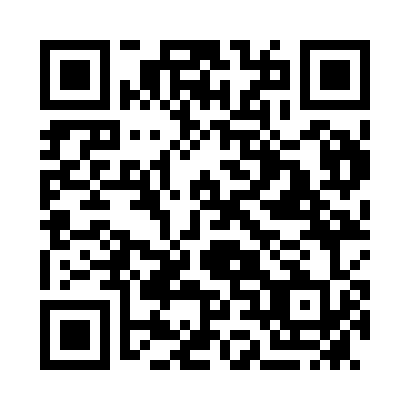 Prayer times for Wyalong, AustraliaMon 1 Apr 2024 - Tue 30 Apr 2024High Latitude Method: NonePrayer Calculation Method: Muslim World LeagueAsar Calculation Method: ShafiPrayer times provided by https://www.salahtimes.comDateDayFajrSunriseDhuhrAsrMaghribIsha1Mon6:007:231:154:357:068:242Tue6:017:241:154:347:058:233Wed6:027:251:144:337:038:214Thu6:037:261:144:327:028:205Fri6:037:261:144:317:018:196Sat6:047:271:134:306:598:177Sun5:056:2812:133:295:587:168Mon5:066:2912:133:285:577:159Tue5:066:2912:133:275:557:1410Wed5:076:3012:123:265:547:1211Thu5:086:3112:123:255:537:1112Fri5:086:3212:123:255:527:1013Sat5:096:3212:123:245:507:0914Sun5:106:3312:113:235:497:0815Mon5:106:3412:113:225:487:0616Tue5:116:3512:113:215:477:0517Wed5:126:3512:113:205:467:0418Thu5:126:3612:103:195:447:0319Fri5:136:3712:103:185:437:0220Sat5:146:3812:103:175:427:0121Sun5:156:3812:103:165:417:0022Mon5:156:3912:103:155:406:5923Tue5:166:4012:093:145:396:5824Wed5:176:4112:093:145:376:5725Thu5:176:4112:093:135:366:5626Fri5:186:4212:093:125:356:5527Sat5:186:4312:093:115:346:5428Sun5:196:4412:093:105:336:5329Mon5:206:4412:083:095:326:5230Tue5:206:4512:083:095:316:51